Splashtastic    Tiki Beach PartyWeekend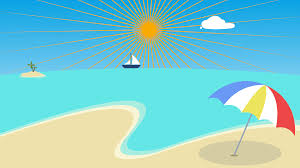 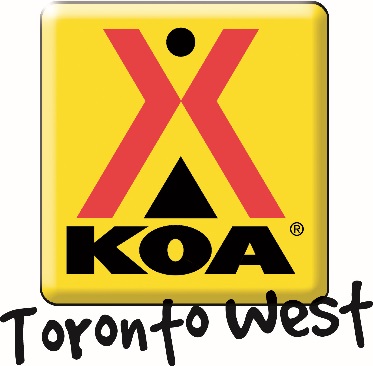 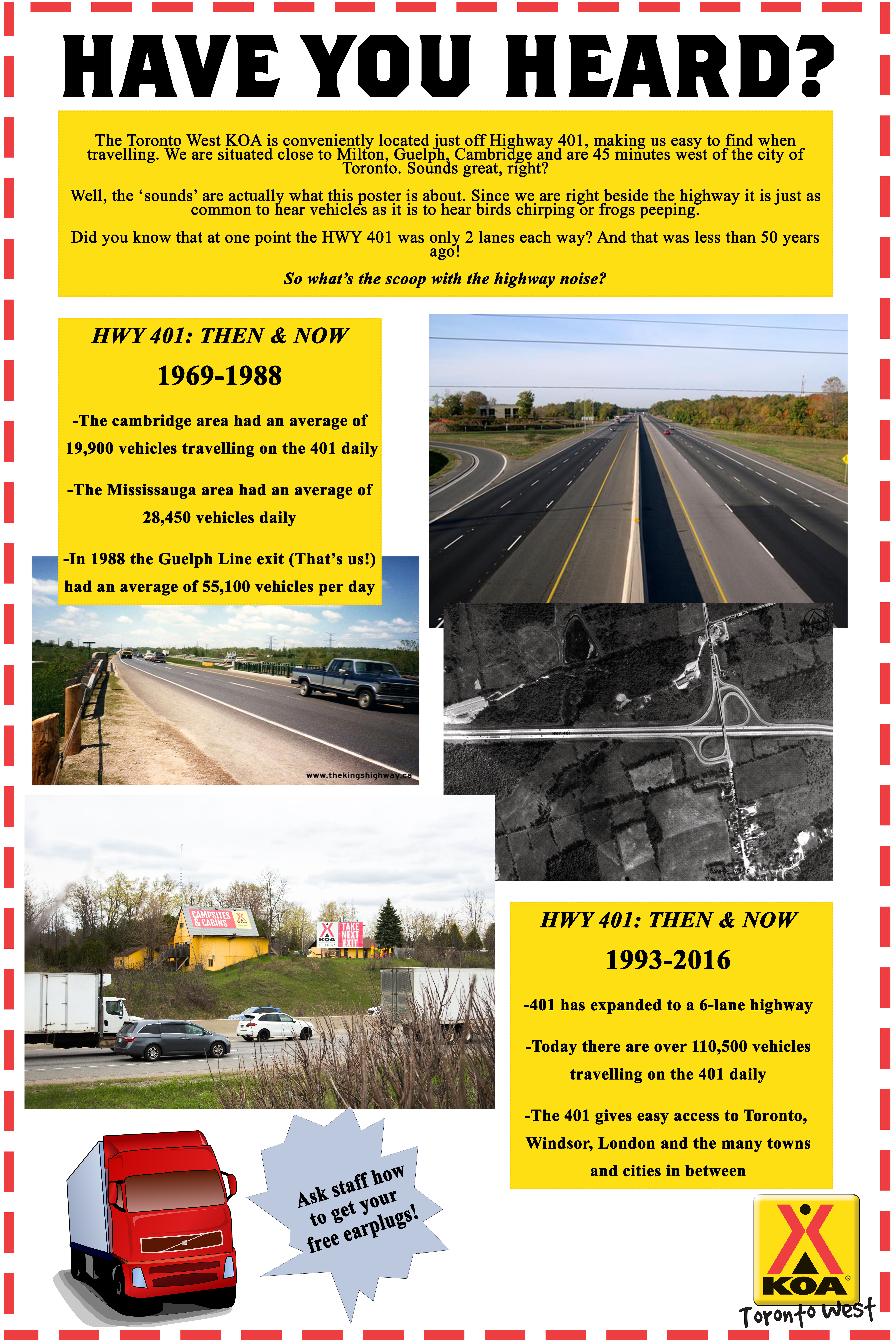 Friday August.16th      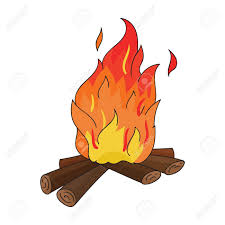 Campfire!                                                         DuskCome warm up and join us for some delicious s’mores ($) around the campfire! We will be at the campfire pit outside the Kampstore – see you there!! Saturday August.17th      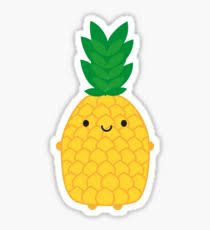 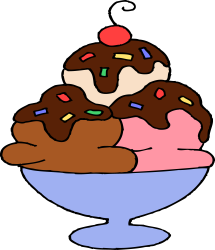 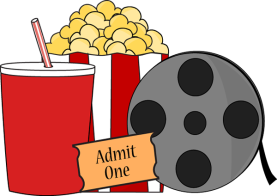 Craft!                                                             10:00 – 11:00 amMeet us in the Rec Room for some splashtastic crafts!! Ice Cream Social!                                                   1:00 – 2:00 pmWe would love to see you at our Ice Cream Social! $2 – with a portion of proceeds going to support United Way! Activities!                                                          1:00 – 3:00 pmCome to the front of the Kampstore and be prepared to get WET with water activities and get dunked in our Dunk Tank!! Fun for all ages!Movie Under the Stars!                                                     DuskMeet us outside the Kampstore to watch a movie under the stars. Don’t forget to bring snacks! The Kampstore has all your popcorn, candy and drink needs. If the weather is bad, the movie will take place in the Rec Room at 7:00pm!!Sunday August. 18th  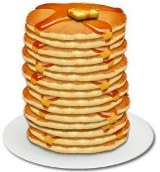 Pancake Breakfast!                                     8:30 – 10:00 amStart your Sunday off with some pancakes outside the Kampstore! $3 for kids and $5 for adults: includes pancakes and coffee or juice.  All proceeds are donated to United Way. 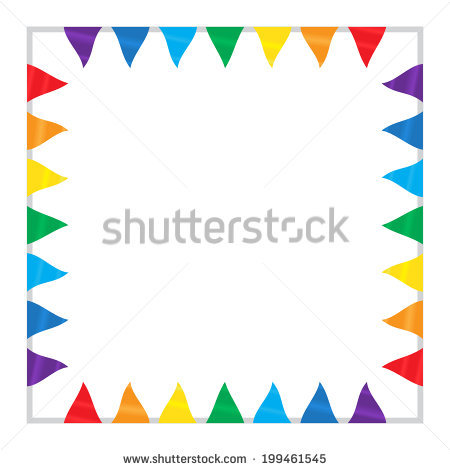 